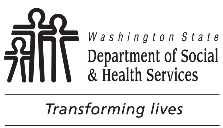 	Death Notification Checklist for Medical Providers	Death Notification Checklist for Medical Providers	Death Notification Checklist for Medical Providers	Death Notification Checklist for Medical Providers	Death Notification Checklist for Medical ProvidersClient’s NameClient’s NameClient’s NameClient’s NameClient’s NameClient’s NameThis form is intended for use when a client dies on campus.  If a client dies in a hospital, the hospital is responsible for handling the client’s death.  If you are notified of a client death in a hospital, notify the Duty Office or nursing staff, who will notify the appropriate facility staff.This form is intended for use when a client dies on campus.  If a client dies in a hospital, the hospital is responsible for handling the client’s death.  If you are notified of a client death in a hospital, notify the Duty Office or nursing staff, who will notify the appropriate facility staff.This form is intended for use when a client dies on campus.  If a client dies in a hospital, the hospital is responsible for handling the client’s death.  If you are notified of a client death in a hospital, notify the Duty Office or nursing staff, who will notify the appropriate facility staff.This form is intended for use when a client dies on campus.  If a client dies in a hospital, the hospital is responsible for handling the client’s death.  If you are notified of a client death in a hospital, notify the Duty Office or nursing staff, who will notify the appropriate facility staff.This form is intended for use when a client dies on campus.  If a client dies in a hospital, the hospital is responsible for handling the client’s death.  If you are notified of a client death in a hospital, notify the Duty Office or nursing staff, who will notify the appropriate facility staff.This form is intended for use when a client dies on campus.  If a client dies in a hospital, the hospital is responsible for handling the client’s death.  If you are notified of a client death in a hospital, notify the Duty Office or nursing staff, who will notify the appropriate facility staff.TimeTimeDateMake pronouncement of death.Make pronouncement of death.Make pronouncement of death.  A.M.  P.M.Determine if autopsy is required under DDA Policy 9.10.Determine if autopsy is required under DDA Policy 9.10.Determine if autopsy is required under DDA Policy 9.10.  A.M.  P.M.Notify the county medical examiner’s office and verify whether the death is under the coroner’s jurisdiction under RCW 68.50.010.  For a death that occurs after hours, follow directions on the recording at the coroner’s office.  Notify the county medical examiner’s office and verify whether the death is under the coroner’s jurisdiction under RCW 68.50.010.  For a death that occurs after hours, follow directions on the recording at the coroner’s office.  Notify the county medical examiner’s office and verify whether the death is under the coroner’s jurisdiction under RCW 68.50.010.  For a death that occurs after hours, follow directions on the recording at the coroner’s office.    A.M.  P.M.Inform the legal surrogate of the client’s death.Inform the legal surrogate of the client’s death.Inform the legal surrogate of the client’s death.  A.M.  P.M.Obtain consent for an autopsy under RCW 68.60.101, if appropriate	Obtain consent for an autopsy under RCW 68.60.101, if appropriate	Obtain consent for an autopsy under RCW 68.60.101, if appropriate	  A.M.  P.M.Does the legal surrogate desire autopsy information?
  Yes     No	If yes, when did you send the information?Does the legal surrogate desire autopsy information?
  Yes     No	If yes, when did you send the information?Does the legal surrogate desire autopsy information?
  Yes     No	If yes, when did you send the information?  A.M.  P.M.Document autopsy information in the client’s chart	Document autopsy information in the client’s chart	Document autopsy information in the client’s chart	  A.M.  P.M.Verify the legal surrogate’s preferred funeral home	Verify the legal surrogate’s preferred funeral home	Verify the legal surrogate’s preferred funeral home	  A.M.  P.M.Notify the Residential Services Coordinator, Duty Officer, or Nurse of the client’s death.  Tell them the preferred funeral home and give them clearance to move the body.Notify the Residential Services Coordinator, Duty Officer, or Nurse of the client’s death.  Tell them the preferred funeral home and give them clearance to move the body.Notify the Residential Services Coordinator, Duty Officer, or Nurse of the client’s death.  Tell them the preferred funeral home and give them clearance to move the body.  A.M.  P.M.Complete the Certifier’s portion of the electronic death report using the Washington State Department of Health web application for reporting life / health events.Complete the Certifier’s portion of the electronic death report using the Washington State Department of Health web application for reporting life / health events.Complete the Certifier’s portion of the electronic death report using the Washington State Department of Health web application for reporting life / health events.  A.M.  P.M.Write a death summary in the client’s chart.Write a death summary in the client’s chart.Write a death summary in the client’s chart.  A.M.  P.M.SignatureSignaturePrinted NamePrinted NamePrinted NamePrinted NameDate checklist was completed:Date checklist was completed:Date checklist was completed:Date checklist was completed:Date checklist was completed:Date checklist was completed: